ЗАЯВОЧНЫЙ ЛИСТ команды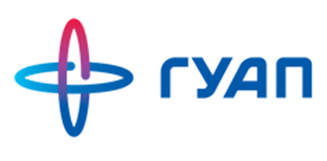 Список спортсменовАдминистративный состав командыКомандаКомандаПолное название ВУЗаСокр. название ВУЗаСоревнованиеСоревнованиеНазвание командыНазвание соревнованияТурнир ГУАП по гиревому спортуWEB-сайтНазвание соревнованияТурнир ГУАП по гиревому спортуКонтакты (тел.)Название соревнованияТурнир ГУАП по гиревому спортуEmailНазвание соревнованияТурнир ГУАП по гиревому спорту№п/пФамилия Имя ОтчествоДатарожденияУчебная группаВесовая категорияРазрядЛучший результатНомер студенческого билета/или диплома/или номер приказа/или номер зачетной книжкиСерия и номер паспортаВиза врача123456789101112131415Фамилия Имя ОтчествоДатарожденияСпортивное званиеДолжностьТелефонEmailЗаведующий кафедрой физической культуры и спортаПодпись ________________________ М.П.Допущено __________ человек       Врач ___________________Подпись ________________________ М.П.